Spring 2023 Marketing Leverage ProgramApplication Template and InstructionsVTC has created this application template and instructions document to assist you in preparing your application.  You can copy and paste your answers from this document into the required web portal.  Applications will only be accepted via the online web portal and applications are due by 5 p.m. on Tuesday, February 28, 2023.  We recommend that you also have the Spring 2023 Marketing Leverage Program Terms and Conditions document open and available as you fill out this application template.  The Terms and Conditions document reviews applicant eligibility, eligible and ineligible expenses, and reimbursement processes. Please read that document before starting your application.Once you completely submit your application you can not edit it in the web portal.  However, you can stop and start your application in the web portal by saving your application url.  Do not click submit until you are absolutely sure you are ready to do so.  If you need technical assistance, you can use the Technical Assistance request box on the grant application web portal or you can contact VTCMLPGrant@virginia.org for assistance. General Information SectionBeing listed on Virginia.org (the state tourism website) is a requirement for reimbursement.  Please visit https://www.vatc.org/marketing/digital-marketing/webmarketing/ to set up an account or manage your listing.  An example Virginia.org url looks like this: https://www.virginia.org/listing/cape-charles/5128/If the applicant is a very small locality managed DMO, please list the County Manager or Finance Officer as the secondary contact.  All other applicant types should include a secondary contact from within their organization or business.The program is only open to Virginia entities.  Non-Virginia entities may partner with a Virginia lead on an application, but non-Virginia entities may not be the lead partner in VTC funding programs.The maximum award is $20,000.  Applicants do not have to request the maximum award. If you are planning to use these funds to market any concerts, events, meetings, or conventions outside the scope of normal operations then you will need to provide a liability insurance policy/certificate with Virginia Tourism Corporation listed as an interested party.  If you do not yet have insurance coverage, you do not need to upload a policy.  VTC will send you reminders to complete this step.Please list your social media handles, website, and hashtags where applicable.Program Marketing Goals (15 points)Please choose the best category for your marketing program.Please choose a creative name that reflects your marketing plan.  Do not use an individual’s name and do not use the business/organization name. Indicate the dates of your marketing program being mindful of VTC’s 6-month (from application opening) lookback period and 18-month, from award date, program maximum.  Our goal is to notify applicants of awards by mid-April 2023 hence the October 2024 program deadline. Think about how this marketing program can enhance your normal marketing activities, target new demographics, and promote accessibility.Driving overnight visitation is a critical component of VTC programs. An overnight visitor is one who spend at least one night at or near the locality.  A regional visitor is a day tripper who comes from at least 50 miles away. Explain how your marketing choices in this plan will help drive additional overnight visitation and additional out-of-region visitation. Be sure to reference research from your prior marketing campaigns, social media insights, and/or Virginia Tourism Corporation travel profiles that can be found on www.vatc.org/research.A DMO is a Destination Marketing Organization.  These are local and regional tourism offices that are officially recognized by Virginia Tourism Corporation.  A letter of support from the local or regional DMO is required for this program. Most, but not all, localities in Virginia are covered by a DMO.  If your locality is not covered by a local or regional DMO, please select “Other” then a letter of support from locality leadership (i.e. county supervisor, city manger, EDA, PDC)  will suffice.Hub & Spoke Section (25 points)Virginia Tourism Corporation uses a Hub & Spoke itinerary and development model.  Your business or destination is the Primary Lure and the itinerary/partnership has six spokes.  Two of those are partners in your marketing plan and four of those are spokes in your marketing plan.  For this program, you need to identify for your two partners and how they will support your marketing plan both financially and through their own marketing initiatives.  And you will need to identify four additional spokes that are actual businesses, attractions, restaurants, lodging, etc that visitors may go to during a visit to your business or destination.  You must use actual names of businesses in this section.  Please do not list general categories such "restaurants." Instead, list exact names of businesses, such as Whistlestop Café or Joe's B&B.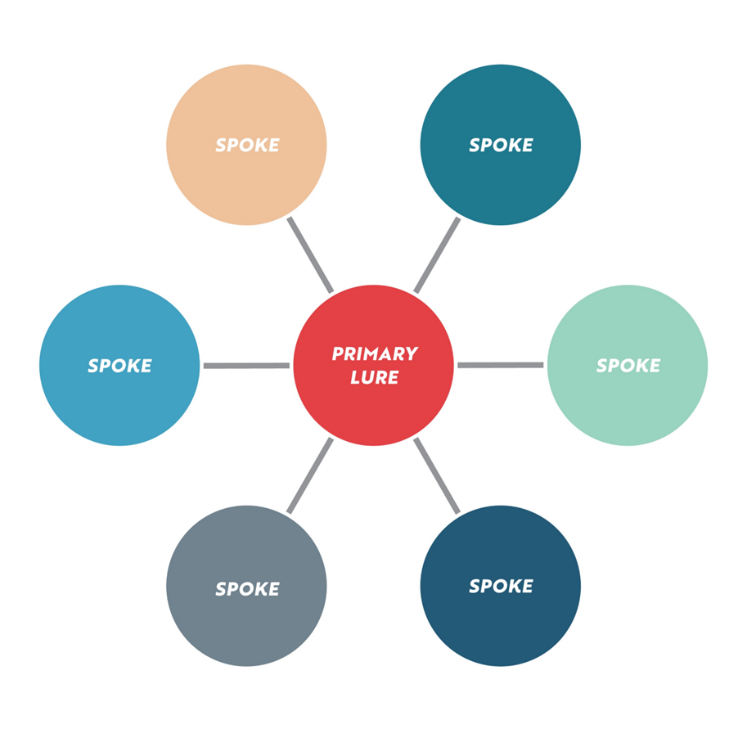 Target Markets (20 points)Your must choose at least TWO target markets, but you may choose THREE.  Be sure to reference data from your social media insights, credit card processing data, other market research, and VTC research to justify why you selected those target markets.  VTC visitor profile data and other research can be found at www.vatc.org/research.  Applicants are encouraged to spend at least 25% of their requested amount on an out-of-state target market.  The drop-down box selections are: Baltimore, MD; New York, NY; Philadelphia, PA; Raleigh, NC; Boston, MA; Cleveland, OH; Columbus, OH; Harrisburg, PA; Nashville, TN; Pittsburgh, PA; Atlanta, GA; Charlotte, NC; Chicago, IL; Washington D.C.; Hampton Roads; Richmond; Roanoke-Salem; Bristol; Charlottesville; Danville; Northern Virginia; Harrisonburg; Winchester; Fredericksburg; In-State Other, Out-of-State Other, International Other.Marketing Plans (30 points)Your marketing plan is a critical component of your application.  Please be sure to reference the Terms and Conditions of this program for a list of eligible and ineligible marketing expenses.VTC recommends that you research the VTC Co-op Industry Advertising Plan that provides some discounts with certain publications.  Information on those opportunities can be found at: https://vatc.org/marketing/advertising/partneradvertising/You may also want to research advertising opportunities through the PMAP/Welcome Center program managed by VTC.  You can find information on those opportunities here: www.welcomeva.comBe sure to indicate the name of the vendor, such as Facebook/Meta or Instagram/Meta in your marketing plan.  If you don’t know the name of the vendor, such as an event insurance policy underwriter, then please describe the vendor/business type in that column.  Cash Match Marketing Plan: This is your match. This grant requires a minimum of 1:1 cash match.  In-kind match is no longer permitted with this program.  If you are asking VTC for $5,000, you must have AT LEAST $5,000 in cash match listed. The maximum award for this program is $20,000 and requires a minimum of $20,000 in cash match.  We encourage you to list more than the minimum match, so we are better able to understand the economic impact of these programs. Documentation, including invoices and proof of payment, will be required for proof of match.Create your cash match marketing plan by listing eligible marketing plan items.  See the Marketing Leverage Program Terms and Conditions for a list of eligible marketing plan items. Each line items must list the media channel/vendor; marketing items description including target markets, target demographics, etc; placement dates; and amount.The VTC scoring teams will be looking at how your marketing plan choices match up to your chosen target markets and target demographics.  Make sure you are looking at your marketing funnel and that your have made deliberate choices backed up by data and research. Example:Add lines as needed to your marketing plan until you have allocated your match. You are encouraged to include more than the minimum match.  Please double check your totals as you tab through creating your marketing plan.VTC Reimbursement Marketing Plan:  These are items for which you will be seeking VTC reimbursement. The total of your VTC Reimbursable Marketing Plan should at least equal your requested award amount. Be sure to list only eligible expenses from the program Terms and Conditions. You will only be reimbursed up to your award amount.  Partial awards may be made and applicants must be willing to revise their marketing plans.Add lines as needed to your VTC Reimbursable Marketing Plan until you have allocated the full amount of your funding request.  The maximum award is $20,000 for this program.  Please double check your totals as you tab through creating your VTC Reimbursable Marketing Plan.  Make sure you are not going over the maximum 10% of requested award allowance for insurance, music licensing fees, A/V rentals, or promotional items. More information about the maximum 10% of award allowance for certain marketing expenses can be found in the program Terms and Conditions document. Make sure your VTC Reimbursable Marketing Plan total matches up with your requested amount at the beginning of the application.Make sure your Grand Total (Cash Match Marketing Plan + VTC Reimbursable Marketing Plan) is correct.Performance Outcomes (10 points)Your must select two performance outcomes from the drop-down box.  Sources of data upon which to base your projected measures can be visitor logs, credit card data, ticket sales, overall sales, tax revenue, etc.  Set reasonable baselines and goals.  Increases of 3%-5% are reasonable. Bonus Section (5 points)This section allows for you to get creative.  Think about ways you could activate the Virginia is for Lovers brand at your destination, business, or event.  Are there special opportunities or behind-the-scenes opportunities you could offer to journalists, reporters, photographers, and videographers? Be detailed in your descriptions and dates.  Including opportunities in this section does not guarantee that VTC can provide staff or journalists to take advantage of those opportunities. Is your business listed on Virginia.org?Yes/NoIf yes, what is the url?Applicant/Business/Organization Name:# of full and part-time employees:Locality where business/organization is located:EIN# or SS# if sole proprietorship:Applicant Contact Name:Applicant Contact Title:Applicant Contact Email:Secondary Contact Name:Secondary Contact Title:Secondary Contact Email:Applicant Mailing Address:Applicant City, State, Zip:Applicant Phone:Amount of Requested Funds:Are you planning to use these funds to market any events, concerts, meetings, or conventions outside the scope of your normal operations?Yes/NoIf, yes please upload insurance certificates if available.Twitter:Facebook:InstagramWebsite:Hashtags:Program Focus:Choose One from drop down list:Marketing Program Name:Marketing Program Description:Start Date of Marketing Program (can be no earlier than August 1, 2022):End Date of Marketing Program (can be no later than October 15, 2024):How will VTC funding enhance your normal marketing activities?Will these funds enhance your marketing to diverse audiences or promote accessibility?Yes/NoIf yes, please explain.How will this program drive additional overnight or out-of-region visitation?Please select our nearest local or regional DMO:Please upload a letter of support.What is the primary lure?Partner #1 Name:Partner #1 Address, City, State, Zip:How will partner support your marketing program:Is the partner listed on Virginia.org?Yes/NoIf yes, what is their Virginia.org url?Partner #2 Name:Partner #2 Address, City, State, Zip:How will partner support your marketing program:Is the partner listed on Virginia.org?If yes, what is their Virginia.org url?Spoke #3Spoke #4Spoke #5Spoke #6How will these spokes support your marketing program?Target Market #1Why did you choose this market?Target Market #2 Why did you choose this market?Target Marketing #3Why did you choose this market?Media Channel/VendorMarketing Items DescriptionPlacement DatesAmountExample: Facebook/MetaMonthly Facebook boosts targeted wine enthusiast aged 25-64 located in the Charlotte, NC areaMonthly: 12 months; June 2022 to May 2023 at $1,000/month$12,000Example: XYZ Ad AgencyCreative services including brand design, advertising placement, and public relations pitches. Scope of work includes: 6 social media posts, 4 press releases, logo and rack card design.June 2023-August 2023$8,000Event Insurance/Vendor TBDEvent insurance coverage for the weekend of July 4-6, 2023Policy in effect July 4-6, 2023$800Total Cash Match:$20,800Medic Channel/VendorMarketing Items DescriptionPlacement DatesAmountExample: Charlotte ObserverQuarterly Print Ads in the Travel section; 4”x7”; targeting wine enthusiasts ages 25-64 who are interested in wine festivals who live in the Charlotte, NC area and who read the Charlotte ObserverJan 2023April 2023July 2023October 2023$3000/each placement$12,000Example: The Image GroupPromotional items for staff during wine festival to included 20 T-shirts and one pull-up banner with Virginia is for Wine Lovers. Event marketing is targeting wine enthusiasts ages 25-64 who will see the banner and logo shirts on site.July 2023$2,000Total VTC Reimbursable Marketing Plan$14,000Grand Total:$34,8000Performance Outcome #1Select from Drop Down Box Performance Baseline Performance Baseline DatePerformance Projection (Goal)Performance Projection (Date)Performance Outcome #2ExampleRoom Nights150006/01/2022157506/01/2023Select from Drop Down BoxDescribe the activation:Dates of activation: